ΕΛΛΗΝΙΚΗ ΔΗΜΟΚΡΑΤΙΑ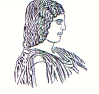 ΓΕΩΠΟΝΙΚΟ ΠΑΝΕΠΙΣΤΗΜΙΟ ΑΘΗΝΩΝΤΜΗΜΑ ΔΙΕΘΝΩΝ & ΔΗΜΟΣΙΩΝ ΣΧΕΣΕΩΝΙερά Οδός 75, 118 55, ΑθήναΠληροφορίες: Αλίκη-Φωτεινή ΚυρίτσηTηλ.: 210 5294845Διεύθυνση ηλεκτρονικού ταχυδρομείου: public.relations@aua.gr 				Αθήνα, 6 Ιουλίου 2023ΔΕΛΤΙΟ ΤΥΠΟΥΤο Γεωπονικό Πανεπιστήμιο Αθηνών συνεργάζεται με φορείς έρευνας και εκπαίδευσης της Λαϊκής Δημοκρατίας της Κίνας σε θέματα ψηφιοποίησης και χρήσης ψηφιακών τεχνολογιών στον αγροδιατροφικό τομέα.Την Τετάρτη 5 Ιουλίου 2023, πραγματοποιήθηκε εκδήλωση στο Γεωπονικό Πανεπιστήμιο Αθηνών (ΓΠΑ), όσον αφορά τη συνεργασία του Πανεπιστημίου με φορείς έρευνας και εκπαίδευσης της Λαϊκής Δημοκρατίας της Κίνας σε θέματα ψηφιοποίησης και χρήσης ψηφιακών τεχνολογιών στον αγροδιατροφικό τομέα. Ο Πρύτανης του Γεωπονικού Πανεπιστημίου Αθηνών κ. Σπυρίδων Κίντζιος, Καθηγητής, ο Αντιπρύτανης Ακαδημαϊκών και Διοικητικών Θεμάτων, Δια Βίου Μάθησης και Εξωστρέφειας κ. Εμμανουήλ Φλεμετάκης, Καθηγητής, ο Αντιπρύτανης Έρευνας, Οικονομικών και Ανάπτυξης, κ. Θωμάς Μπαρτζάνας, Καθηγητής και η Αντιπρύτανης Ευρωπαϊκού Πανεπιστημίου, Διεθνοποίησης και Φοιτητικής Μέριμνας, κ. Ελένη Μήλιου, Καθηγήτρια υποδέχθηκαν τον Υπουργό Γεωργίας και Αγροτικών Υποθέσεων της Λαϊκής Δημοκρατίας της Κίνας κ. Tang Renjian, τον Πρύτανη  του Πανεπιστημίου Shandong της Κίνας κ. Xu Jian Bo  μαζί με πολυμελή αντιπροσωπεία αξιωματούχων της Κίνας. Η εκδήλωση, η οποία πραγματοποιήθηκε σε ανώτατο επίπεδο αξιωματούχων  αφορούσε την ανακοίνωση δημιουργίας κοινού Εργαστηρίου Έρευνας (Joint Research Lab) σε θέματα αγροδιατροφής  μεταξύ Ελλάδας και Κίνας και τη σύναψη Μνημονίου Συνεργασίας. Κατά τη διάρκεια της εκδήλωσης απηύθυναν χαιρετισμό ο Πρύτανης του ΓΠΑ κ. Σπυρίδων Κίντζιος, η Γενική Γραμματέας του Υπουργείου Αγροτικής Ανάπτυξης και Τροφίμων κ. Χριστιάνα Καλογήρου, o Πρόεδρος της Εθνικής Αρχής Ανώτατης Εκπαίδευσης (ΕΘΑΑΕ), κ. Περικλής Μήτκας,  Καθηγητής του Αριστοτελείου Πανεπιστημίου Θεσσαλονίκης, η Διευθύντρια του Ελληνικού Ιδρύματος Έρευνας και Καινοτομίας (ΕΛ.ΙΔ.Ε.Κ.), κ. Κατερίνα Κουραβέλου, η Διευθύντρια του Συνδέσμου Ελληνικών Βιομηχανιών Τροφίμων (ΣΕΒΤ), κ. Βάσω Παπαδημητρίου, ο Γενικός Διευθυντής της Εθνικής Ένωσης Γεωργικών Συνεταιρισμών (ΕΘΕΑΣ), κ. Μόσχος Κορασίδης και το στέλεχος του Κέντρου Ανάπτυξης Εργασιών Αγροτικού Τομέα του Ομίλου της Τράπεζας Πειραιώς κ. Νίκος Δεδούσης. Επίσης, στην εκδήλωση παρέστησαν από το Γεωπονικό Πανεπιστήμιο Αθηνών, ο Κοσμήτορας της Σχολής Επιστημών των Ζώων κ. Ιωάννης Οικονομόπουλος, ο Κοσμήτορας της Σχολής Επιστημών Τροφίμων και Διατροφής κ. Ελευθέριος Δροσινός, τα μέλη του Συμβουλίου Διοίκησης του ΓΠΑ κ.κ. Κυριακή Σωτηράκογλου, Πέτρος Ταραντίλης, Παναγιώτης Τριβέλλας και Δημήτριος Τσιτσιγιάννης. Επιπλέον, στην εκδήλωση παρευρέθηκαν η Διευθύντρια Διεθνών Σχέσεων του Υπουργείου Αγροτικής Ανάπτυξης και Τροφίμων κ. Μαρία Μάρκου, η Πρόεδρος του Κέντρου Πρόληψης Εξαρτήσεων Αργώ και Ειδική Σύμβουλος του Περιφερειάρχη Αττικής για Θέματα Εξαρτήσεων κ. Γεωργία Πίσπα, ο κ. Kωνσταντίνος Χαριτίδης, μέλος του Επιστημονικού Συμβουλίου του Ελληνικού Ιδρύματος Έρευνας και Καινοτομίας (ΕΛ.ΙΔ.Ε.Κ.) και Καθηγητής του Εθνικού Μετσόβιου Πανεπιστημίου, ο Διευθυντής του Τομέα Ανάπτυξης Εργασιών Αγροτικού Τομέα του Ομίλου της Τράπεζας Πειραιώς κ. Αθανάσιος Δεδούσης,  καθώς και δημοσιογράφοι εντύπων και ηλεκτρονικών μέσων.Κατά τη διάρκεια της εκδήλωσης, ο Ομότιμος Καθηγητής του ΓΠΑ και μέλος του Επιστημονικού Συμβουλίου του Ελληνικού Ιδρύματος Έρευνας και Καινοτομίας (ΕΛ.ΙΔ.Ε.Κ.) κ. Γεώργιος-Ιωάννης Νυχάς σε συνεργασία με την κ. Yimin Zhang Καθηγήτρια του College of Food Science and Engineering, του Shandong Agricultural University, παρουσίασαν το Πρόγραμμα Ditect. Έπειτα, ο Πρύτανης του Πανεπιστημίου Shandong της Κίνας κ. Xu Jian Bo ανακοίνωσε την αναγόρευση του κ. Γεωργίου-Ιωάννη Νυχά, Ομότιμου Καθηγητή του ΓΠΑ, σε επισκέπτη Καθηγητή (Visiting Professor) στο Shandong Agricultural University. Ακολούθησε η υπογραφή Μνημονίου Συνεργασίας σε θέματα ψηφιοποίησης και χρήσης ψηφιακών τεχνολογιών στον αγροδιατροφικό τομέα μεταξύ του Γεωπονικού Πανεπιστημίου Αθηνών και του Shandong Agricultural University και ανακοινώθηκε η δημιουργία ενός Κοινού Ερευνητικού Εργαστηρίου με το ίδιο αντικείμενο μεταξύ του Γεωπονικού Πανεπιστημίου Αθηνών και του Υπουργείου Γεωργίας και Αγροτικών Υποθέσεων  της Λαϊκής Δημοκρατίας της Κίνας. Η τελετή ολοκληρώθηκε με την ομιλία του Υπουργού Γεωργίας και Αγροτικών Υποθέσεων  της Λαϊκής Δημοκρατίας της Κίνας κ. Tang Renjian. Οι κ.κ. Αλίκη-Φωτεινή Κυρίτση και Ράνια Χιντιρίδου από το Τμήμα Διεθνών και Δημοσίων Σχέσεων προσέφεραν συμβολικά δώρα στους υψηλούς προσκεκλημένους, καθώς και έντυπο υλικό με πληροφορίες αναφορικά με το Γεωπονικό Πανεπιστήμιο Αθηνών. Μετά το πέρας της εκδήλωσης ακολούθησε δεξίωση, όπου οι καλεσμένοι απόλαυσαν ένα εξαιρετικό γεύμα.Οι ενδιαφερόμενοι μπορούν να δουν το φωτογραφικό υλικό της εκδήλωσης, το οποίο επιμελήθηκε η Ομάδα Φωτογραφίας AUA Clicks! του Γεωπονικού Πανεπιστημίου Αθηνών στους παρακάτω συνδέσμους:  05_07_2023 fotos 1 ,  05_07_2023 fotos 2 , 05_07_2023 fotos 3